ROOM xxxName Last nameJob TitleName Last nameJob Title    xxx@ece.au.dk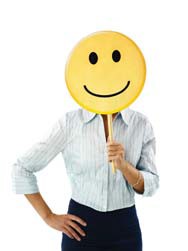 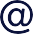 +45 xx xx xx xx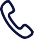     xxx@ece.au.dk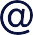 +45 xx xx xx xx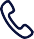 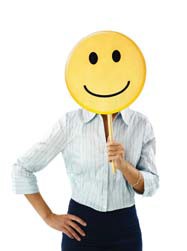 Name Last nameJob TitleName Last nameJob Title    xxx@ece.au.dk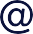 +45 xx xx xx xx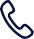     xxx@ece.au.dk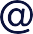 +45 xx xx xx xx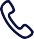 Name Last nameJob TitleName Last nameJob Title    xxx@ece.au.dk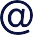 +45 xx xx xx xx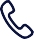     xxx@ece.au.dk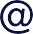 +45 xx xx xx xx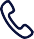 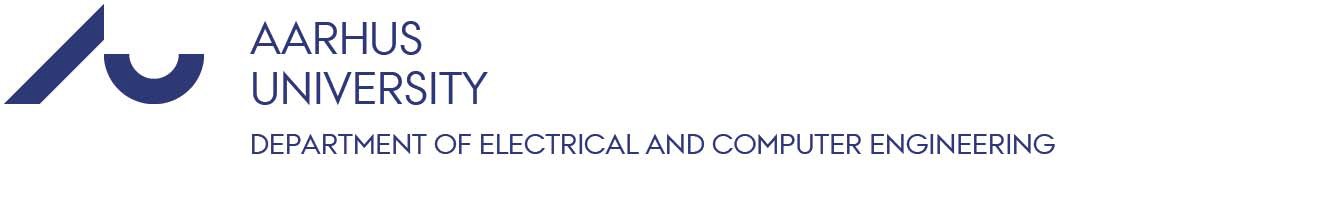 